Гуманитарный проект «Ступени общения»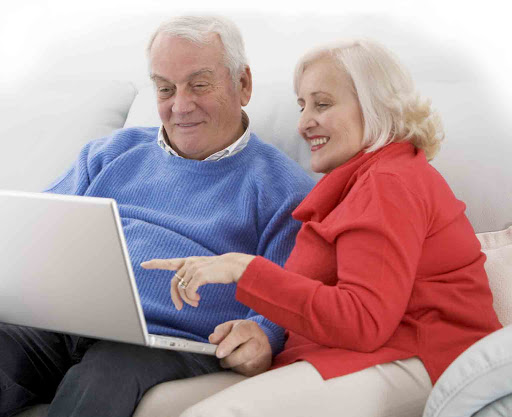 Humanitarian project  " Stages of communication"Наименование проекта: Ступени общения.Наименование проекта: Ступени общения.Срок реализации проекта:1годСрок реализации проекта:1годОрганизация заявитель, предлагающая проект: Государственное учреждение социального обслуживания «Новогрудский психоневрологический дом-интернат для престарелых и инвалидов».Организация заявитель, предлагающая проект: Государственное учреждение социального обслуживания «Новогрудский психоневрологический дом-интернат для престарелых и инвалидов».Цель проекта: удовлетворение потребности человека с ограниченными возможностями в развитии и использовании своего творческого, художественного и интеллектуального потенциала.Цель проекта: удовлетворение потребности человека с ограниченными возможностями в развитии и использовании своего творческого, художественного и интеллектуального потенциала.Задачи, планируемые к выполнению в рамках реализации проекта:создание условий для удовлетворения потребностей людей с ограниченными возможностями в общении;развитие и поддержание у людей с ограниченными возможностями навыков поведения, самоконтроля, общения, содействие в подготовке к самостоятельной жизни;интеграция людей с ограниченными возможностями в социальную среду, через работу с волонтерами, территориальным центром социального обслуживания населения, белорусским обществом инвалидов.Задачи, планируемые к выполнению в рамках реализации проекта:создание условий для удовлетворения потребностей людей с ограниченными возможностями в общении;развитие и поддержание у людей с ограниченными возможностями навыков поведения, самоконтроля, общения, содействие в подготовке к самостоятельной жизни;интеграция людей с ограниченными возможностями в социальную среду, через работу с волонтерами, территориальным центром социального обслуживания населения, белорусским обществом инвалидов.Целевая группа: получатели социальных услуг дома-интерната.Целевая группа: получатели социальных услуг дома-интерната.Краткое описание мероприятий в рамках проекта:косметический ремонт помещения;закупка и укладка напольного покрытия сцены;закупка и установка необходимого оборудования (телевизор жк, ноутбук, радиосистема микрофонная, микшерный пульт, система оповещения и трансляции);разработка и проведение занятий, сценариев, флэш-мобов с получателями социальных услуг;проведение радио спектаклей, концертных программ;проведение совместных мероприятий и акций с волонтерами, с территориальным центром социального обслуживания населения, с белорусским обществом инвалидов;интеграция людей с ограниченными возможностями в социальную среду;участие в культурно-массовых мероприятиях среди домов-интернатов.Краткое описание мероприятий в рамках проекта:косметический ремонт помещения;закупка и укладка напольного покрытия сцены;закупка и установка необходимого оборудования (телевизор жк, ноутбук, радиосистема микрофонная, микшерный пульт, система оповещения и трансляции);разработка и проведение занятий, сценариев, флэш-мобов с получателями социальных услуг;проведение радио спектаклей, концертных программ;проведение совместных мероприятий и акций с волонтерами, с территориальным центром социального обслуживания населения, с белорусским обществом инвалидов;интеграция людей с ограниченными возможностями в социальную среду;участие в культурно-массовых мероприятиях среди домов-интернатов.Общий объем финансирования (в долларах США)  - 25 000Общий объем финансирования (в долларах США)  - 25 000Источник финансированияОбъем финансирования (в долларах США)Средства донора24 500Софинансирование500Место реализации проекта: Республика Беларусь, Гродненская область, Новогрудский район, д. Большие КарнышиМесто реализации проекта: Республика Беларусь, Гродненская область, Новогрудский район, д. Большие КарнышиКонтактное лицо: Макусь Наталья Ивановна, директор Государственного учреждения социального обслуживания «Новогрудский психоневрологический дом-интернат для престарелых и инвалидов»    тел./факс 80159742365, е-mail: novogr.di@mintrud.byКонтактное лицо: Макусь Наталья Ивановна, директор Государственного учреждения социального обслуживания «Новогрудский психоневрологический дом-интернат для престарелых и инвалидов»    тел./факс 80159742365, е-mail: novogr.di@mintrud.by1. Project Name: " Stages of communication"1. Project Name: " Stages of communication"2. Project implementation period: 1 year2. Project implementation period: 1 year3. The applicant organization proposing the project: State social service institution «Psychoneurological Residential Center for the Elderly and Disabled in Novogrudok»3. The applicant organization proposing the project: State social service institution «Psychoneurological Residential Center for the Elderly and Disabled in Novogrudok»4. The aim of the project: meeting the need of a person with disabilities to develop and use  creative, artistic and intellectual potential.4. The aim of the project: meeting the need of a person with disabilities to develop and use  creative, artistic and intellectual potential.5. Objectives suggested for the implementation in the framework of the project:1) creating conditions for meeting the needs of people with disabilities in communication;2) development and maintenance of skills of behavior, self-control, communication in people with disabilities, assistance in preparation for independent life;3) integration of people with disabilities into the social environment, through work with volunteers, the territorial center of social services of the population, the Belarusian society of disabled people.5. Objectives suggested for the implementation in the framework of the project:1) creating conditions for meeting the needs of people with disabilities in communication;2) development and maintenance of skills of behavior, self-control, communication in people with disabilities, assistance in preparation for independent life;3) integration of people with disabilities into the social environment, through work with volunteers, the territorial center of social services of the population, the Belarusian society of disabled people.6. Target group: recipients of social services at a residential home.6. Target group: recipients of social services at a residential home.7. Brief description of the project activities:1) 1) redecoration of the premises;2) buying and laying the floor covering of the stage;3) purchase and installation of the necessary equipment (TV set, laptop, radio system microphone, mixing remote controller, warning and broadcasting system);4) development and conduct of classes, scenarios, flash mobs with recipients of social services;5) radio performances, concert programs;6) holding joint events and actions with volunteers, with the territorial center of social services of the population, with the Belarusian society of disabled people;7) integration of people with disabilities into the social environment;8) participation in cultural events among boarding houses.7. Brief description of the project activities:1) 1) redecoration of the premises;2) buying and laying the floor covering of the stage;3) purchase and installation of the necessary equipment (TV set, laptop, radio system microphone, mixing remote controller, warning and broadcasting system);4) development and conduct of classes, scenarios, flash mobs with recipients of social services;5) radio performances, concert programs;6) holding joint events and actions with volunteers, with the territorial center of social services of the population, with the Belarusian society of disabled people;7) integration of people with disabilities into the social environment;8) participation in cultural events among boarding houses.8. Total amount of finance (in US dollars) – 25 0008. Total amount of finance (in US dollars) – 25 000Source of financing:Volume of financing in US dollarsDonor funds24 500Co-financing5009. The location of the project: The Republic of Belarus, Grodno region, Novogrudok district, Bolshiye Karnyshi village.9. The location of the project: The Republic of Belarus, Grodno region, Novogrudok district, Bolshiye Karnyshi village.10. Contact person:  Natalya Makus, Director of the State Institution of Social Services "Psychoneurological Residential Center for the Elderly and Disabled in Novogrudok",  tel./fax 8 01597 4-23-65 / e-mail: novogr.di@mintrud.by10. Contact person:  Natalya Makus, Director of the State Institution of Social Services "Psychoneurological Residential Center for the Elderly and Disabled in Novogrudok",  tel./fax 8 01597 4-23-65 / e-mail: novogr.di@mintrud.by